Your recent request for information is replicated below, together with our response.I understand that the funding provided to Police Scotland for the purpose of building and implementing of a Scottish National Safety Dash-cam Portal was not sufficient and that Police Scotland is reviewing its projects in light of this.Please advise why the National Safety Dash-cam portal (currently available to use free of charge to all UK forces) has not been adopted, with the above funding used to support a pilot scheme?In response to your request, a grant from Transport Scotland was received by Police Scotland to assist in the implementation of a pilot for a National Safety Dash-Cam Portal (NDSP). The funding did not cover the full implementation costs for the pilot and a significant investment in resources and funding was required from Police Scotland. Since the approval of the grant, the resource and funding picture within Police Scotland has changed significantly and this has impacted on numerous areas of Policing, including the NDSP project. Due to these challenges, all projects are being reviewed and prioritised by the Force Executive. Once this review has been completed, a revised timetable for implementation of the NDSP will be possible.If you require any further assistance please contact us quoting the reference above.You can request a review of this response within the next 40 working days by email or by letter (Information Management - FOI, Police Scotland, Clyde Gateway, 2 French Street, Dalmarnock, G40 4EH).  Requests must include the reason for your dissatisfaction.If you remain dissatisfied following our review response, you can appeal to the Office of the Scottish Information Commissioner (OSIC) within 6 months - online, by email or by letter (OSIC, Kinburn Castle, Doubledykes Road, St Andrews, KY16 9DS).Following an OSIC appeal, you can appeal to the Court of Session on a point of law only. This response will be added to our Disclosure Log in seven days' time.Every effort has been taken to ensure our response is as accessible as possible. If you require this response to be provided in an alternative format, please let us know.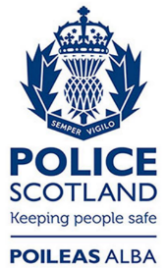 Freedom of Information ResponseOur reference:  FOI 23-0554Responded to: 16th  March 2023